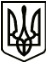 УкраїнаМЕНСЬКА МІСЬКА РАДАЧернігівська областьРОЗПОРЯДЖЕННЯ Від 14 квітня 2021 року	№ 129Про скликання виконкомуВраховуючи службові записки заступника міського голови з питань діяльності виконкому Менської міської ради Гнипа В.І. та головного спеціаліста відділу архітектури та містобудування Менської міської ради Ющенка А.М., про  розгляд на засіданні виконавчого комітету Менської міської ради питань, які потребують термінового вирішення, а саме: про закінчення опалювального сезону та про розміщення зовнішньої реклами на території міста Мена за зверненням ТОВ «Трудовий колектив Чернігівського міжміського бюро технічної інвентаризації» (термін розгляду якого закінчується); керуючись ст.ст.42, 53 Закону України «Про місцеве самоврядування в Україні», Регламентом роботи виконавчого комітету Менської міської ради,         1. Скликати позачергове засідання  виконавчого комітету Менської міської ради  15 квітня  2021 року о 09-00 год.Питання, що виноситься на розгляд на засідання:         1) Про  закінчення опалювального сезону 2020-2021 рр.Доповідає начальник відділу житлово-комунального господарства, енергоефективності та комунального майна Менської міської ради Кравцов В.М.         2) Про розміщення зовнішньої реклами.Доповідає головний спеціаліст Відділу архітектури та містобудування Менської міської ради Ющенко А.М.         2. Засідання провести в залі засідань міської ради (приміщення по вул. Героїв АТО, № 6, м. Мена) з додатковими обмежувальними заходами (забезпечення учасників засобами індивідуального захисту, а також дотримання відповідних санітарних та протиепідемічних заходів).Міський голова                                                                       Г.А. Примаков